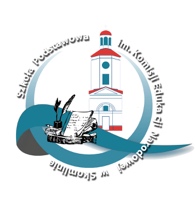 WNIOSEK O PRZYJĘCIE DZIECKADO KLASY ISZKOŁY PODSTAWOWEJIM. KOMISJI EDUKACJI NARODOWEJ W SKOMLINIEW ROKU SZKOLNYM 2024/20251INFORMACJA O ZŁOŻENIU WNIOSKU O PRZYJĘCIE KANDYDATA DO PUBLICZNYCH SZKÓŁ PODSTAWOWYCH 2,3Jeżeli wnioskodawca skorzystał z prawa składania wniosku o przyjęcie kandydata do więcej niż jednej publicznej szkoły podstawowej, zobowiązany jest wpisać nazwy tych szkół w kolejności od najbardziej do najmniej preferowanychdane identyfikacyjne DZIECKADANE IDENTYFIKACYJNE I KONTAKTOWE RODZICÓW LUB OPIEKUNÓW prawnychSA Zgodnie z art. 130 ust. 4 ustawy Prawo oświatowe, postępowanie rekrutacyjne jest prowadzone na wniosek rodzica kandydata.2Zgodnie z art. 156 ust. 1 w ustawy Prawo oświatowe, wniosek może być złożony do nie więcej niż trzech wybranych publicznych szkół. 3Zgodnie z art. 150 ust. 1 pkt. 5 ustawy Prawo oświatowe, wniosek zawiera wskazanie kolejnych wybranych publicznych szkół w porządku od najbardziej do najmniej preferowanych. 4 Jeśli posiadają Deklaracja katecheza /świetlica / higienistka szkolna / odległość od szkoły5 na podstawie Rozporządzenia Ministra Edukacji Narodowej z dnia 14 kwietnia 1992 r. w sprawie warunków i sposobu organizowania nauki religii w publicznych przedszkolach i szkołach (Dz. U. z 2020 r., poz. 983) INFORMACJE DODATKOWEOCZEKIWANIA PANI/PANA WOBEC SZKOŁYINFORMACJA O SPEŁNIANIU PRZEZ KANDYDATA KRYTERIÓW ZAWARTYCH W UCHWALE RADY GMINY SKOMLIN Proszę o wstawienie znaku X we właściwej rubryce (TAK/NIE) Do wniosku dołączam oświadczenia potwierdzające spełnianie kryteriów w zaznaczonych punktach.OŚWIADCZENIEJa niżej podpisany(-a) zobowiązuje się do:zapoznania się ze statutem szkoły oraz przestrzegania ich postanowień,przekazywania do wiadomości szkoły wszelkich zmian w podanych wyżej informacjach,uczestniczenia w zebraniach dla rodziców oraz zapoznania się z informacjami umieszczonymi na stronie internetowej szkoły, tablicy ogłoszeń, w dzienniku elektronicznym lub w zeszycie korespondencji,zgłaszania wychowawcy nieobecność naszego dziecka na zasadach przyjętych w statucie szkoły,Jednocześnie oświadczam, iż wszystkie informacje podane w niniejszej deklaracji są zgodne ze stanem faktycznym. Jestem świadomy(-a) odpowiedzialności karnej za złożenie fałszywego oświadczenia.7………………………….…….. r		……………………………………		……………………………………  miejscowość,  data       			(podpis matki/prawnej opiekunki)		(podpis ojca/prawnego opiekuna)7 Zgodnie z art. 233. § 1. Kodeksu karnego - kto, składając zeznanie mające służyć za dowód w postępowaniu sądowym lub w innym postępowaniu prowadzonym  na podstawie ustawy, zezna  nieprawdę lub zataja prawdę,  podlega  karze pozbawienia wolności od 6 miesięcy do lat 8.INFORMACJE DOTYCZĄCE PRZETWARZANIA DANYCHAdministratorem Pani/Pana danych osobowych będzie Szkoła Podstawowa im. Komisji Edukacji Narodowej w Skomlinie z siedzibą ul. Parkowa 6, 98-346 SkomlinMożna się z nami skontaktować telefonicznie: (43) 842 69 69 lub przez adres email: sekretariat@szkola-skomlin.plInspektorem Ochrony Danych może się Pani/Pan skontaktować przez adresem e-mail: inspektor@myiod.pl Dane osobowe kandydatów oraz rodziców lub opiekunów prawnych kandydatów będą przetwarzane w celu przeprowadzenia postępowania rekrutacyjnego do szkoły, o którym mowa w art. 130 ust 1 ustawy Prawo oświatowe (Dz. U. z 2023 r., poz. 900) na podstawie art. 6 ust. 1 lit. C oraz art. 9 ust. 2 lit. G RODO6, w związku z art. 149 i 150 ustawy z dnia 14 grudnia 2016 r. Prawo oświatowe, określającego zawartość wniosku o przyjęcie do szkoły oraz wykaz załączanych dokumentów potwierdzających spełnianie kryteriów rekrutacyjnych, art. 127 ust. 1, ust. 4 i ust. 14, określającego sposób organizowania i kształcenia dzieci niepełnosprawnych, a także art. 160, który określa zasady przechowywania danych osobowych kandydatów i dokumentacji postępowania rekrutacyjnego. Dane będą przechowywane przez okres wskazany w art. 160 ustawy Prawo oświatowe, z którego wynika, że dane osobowe kandydatów zgromadzone w celach postępowania rekrutacyjnego oraz dokumentacja postępowania rekrutacyjnego są przechowywane nie dłużej niż do końca okresu, w którym dziecko korzysta z wychowania szkolnego w danej szkole, zaś dane osobowe kandydatów nieprzyjętych zgromadzone w celach postępowania rekrutacyjnego są przechowywane w szkole przez okres roku, chyba że na rozstrzygnięcie dyrektora szkoły została wniesiona skarga do sądu administracyjnego i postępowanie nie zostało zakończone prawomocnym wyrokiem. W przypadku danych uzyskanych na podstawie Pani/Pana zgody do momentu odwołania zgody.Odbiorcą danych osobowych zawartych we wniosku może być: organ prowadzący w zakresie zapewnienia miejsca realizacji zadań dydaktycznych, wychowawczych i opiekuńczych, organy administracji publicznej uprawnione do uzyskania takich informacji na podstawie przepisów prawa. Dyrektor szkoły został zobowiązany do podania do publicznej wiadomości poprzez umieszczenie w widocznym miejscu w siedzibie szkoły listy zawierającej imiona i nazwiska kandydatów oraz informację o zakwalifikowaniu albo niezakwalifikowaniu, przyjęciu albo nieprzyjęciu kandydata do danej szkoły. Wynika to wprost z art. 157 ust. 2 pkt 2 i art. 158 ust. 1, 3 i 4 ustawy Prawo oświatoweZgodnie z RODO5 przysługuje Pani/Panu prawo dostępu do swoich danych oraz otrzymania ich kopii, prawo do sprostowania (poprawiania) swoich danych osobowych, prawo do ograniczenia przetwarzania danych osobowych prawo do usunięcia danych osobowych które jest równoznaczne z rezygnacją z udziału w procesie rekrutacji. W sytuacji, gdy przetwarzanie danych odbywa się̨ na podstawie zgody, posiada Pani/ Pan prawo do cofnięcia zgody w dowolnym momencie. Cofnięcie zgody pozostaje bez wpływu na zgodność z prawem przetwarzania, którego dokonano na podstawie zgody przed jej cofnięciem. Niezależnie od powyższego przysługuje Pani/Panu także prawo do złożenia skargi do Prezesa UODO (na adres Urząd Ochrony Danych Osobowych, ul. Stawki 2, 00 - 193 Warszawa)6Podanie danych zawartych w niniejszym formularzu i dołączonych dokumentach nie jest obowiązkowe, stanowi jednak warunek udziału w postępowaniu rekrutacyjnym do szkoły oraz umożliwia korzystanie z uprawnień wynikających z kryteriów rekrutacji i wynika to w szczególności z przepisów prawa oświatowego. Podanie danych zawartych we wniosku jest konieczne dla udziału w procesie rekrutacji do szkoły.5Rozporządzenie Parlamentu Europejskiego i Rady (UE) 2016/679 z dnia 27 kwietnia 2016 r. w sprawie ochrony osób fizycznych w związku z przetwarzaniem danych osobowych i w sprawie swobodnego przepływu takich danych oraz uchylenia dyrektywy 95/46/WE (RODO) oraz podjętych działań. 6Prawo wniesienia skargi dotyczy wyłącznie zgodności z prawem przetwarzania danych osobowych, nie dotyczy przebiegu procesu rekrutacji do szkoły dla którego ścieżkę odwoławczą przewidują przepisy Prawa oświatowego.Kolejność preferencjiNazwa szkoły1.2.3.DANE OSOBOWE DZIECKADANE OSOBOWE DZIECKADANE OSOBOWE DZIECKADANE OSOBOWE DZIECKADANE OSOBOWE DZIECKADANE OSOBOWE DZIECKADANE OSOBOWE DZIECKADANE OSOBOWE DZIECKADANE OSOBOWE DZIECKADANE OSOBOWE DZIECKADANE OSOBOWE DZIECKADANE OSOBOWE DZIECKADANE OSOBOWE DZIECKADANE OSOBOWE DZIECKADANE OSOBOWE DZIECKADANE OSOBOWE DZIECKADANE OSOBOWE DZIECKADANE OSOBOWE DZIECKADANE OSOBOWE DZIECKAimięimiędrugie imiędrugie imięnazwiskonazwiskoPESELPESELdata urodzenia(dd-mm-rrrr)data urodzenia(dd-mm-rrrr)miejsce urodzeniamiejsce urodzeniamiejsce urodzeniamiejsce urodzeniamiejsce urodzeniamiejsce urodzeniaw przypadku braku numeru PESEL - seria i numer paszportu lub innego dokumentu potwierdzającego tożsamośćw przypadku braku numeru PESEL - seria i numer paszportu lub innego dokumentu potwierdzającego tożsamośćw przypadku braku numeru PESEL - seria i numer paszportu lub innego dokumentu potwierdzającego tożsamośćw przypadku braku numeru PESEL - seria i numer paszportu lub innego dokumentu potwierdzającego tożsamośćw przypadku braku numeru PESEL - seria i numer paszportu lub innego dokumentu potwierdzającego tożsamośćw przypadku braku numeru PESEL - seria i numer paszportu lub innego dokumentu potwierdzającego tożsamośćw przypadku braku numeru PESEL - seria i numer paszportu lub innego dokumentu potwierdzającego tożsamośćw przypadku braku numeru PESEL - seria i numer paszportu lub innego dokumentu potwierdzającego tożsamośćw przypadku braku numeru PESEL - seria i numer paszportu lub innego dokumentu potwierdzającego tożsamośćw przypadku braku numeru PESEL - seria i numer paszportu lub innego dokumentu potwierdzającego tożsamośćw przypadku braku numeru PESEL - seria i numer paszportu lub innego dokumentu potwierdzającego tożsamośćw przypadku braku numeru PESEL - seria i numer paszportu lub innego dokumentu potwierdzającego tożsamośćw przypadku braku numeru PESEL - seria i numer paszportu lub innego dokumentu potwierdzającego tożsamośćw przypadku braku numeru PESEL - seria i numer paszportu lub innego dokumentu potwierdzającego tożsamośćw przypadku braku numeru PESEL - seria i numer paszportu lub innego dokumentu potwierdzającego tożsamośćw przypadku braku numeru PESEL - seria i numer paszportu lub innego dokumentu potwierdzającego tożsamośćw przypadku braku numeru PESEL - seria i numer paszportu lub innego dokumentu potwierdzającego tożsamośćw przypadku braku numeru PESEL - seria i numer paszportu lub innego dokumentu potwierdzającego tożsamośćADRES ZAMIESZKANIA DZIECKAADRES ZAMIESZKANIA DZIECKAADRES ZAMIESZKANIA DZIECKAADRES ZAMIESZKANIA DZIECKAADRES ZAMIESZKANIA DZIECKAADRES ZAMIESZKANIA DZIECKAADRES ZAMIESZKANIA DZIECKAADRES ZAMIESZKANIA DZIECKAADRES ZAMIESZKANIA DZIECKAADRES ZAMIESZKANIA DZIECKAADRES ZAMIESZKANIA DZIECKAADRES ZAMIESZKANIA DZIECKAADRES ZAMIESZKANIA DZIECKAADRES ZAMIESZKANIA DZIECKAADRES ZAMIESZKANIA DZIECKAADRES ZAMIESZKANIA DZIECKAADRES ZAMIESZKANIA DZIECKAADRES ZAMIESZKANIA DZIECKAulicanr domunr mieszkanianr mieszkanianr mieszkanianr mieszkanianr mieszkaniamiejscowośćkod pocztowy gminagminagminagminagminaDANE OSOBOWE MATKI / OPIEKUNKI PRAWNEJDANE OSOBOWE MATKI / OPIEKUNKI PRAWNEJDANE OSOBOWE MATKI / OPIEKUNKI PRAWNEJDANE OSOBOWE MATKI / OPIEKUNKI PRAWNEJDANE OSOBOWE MATKI / OPIEKUNKI PRAWNEJDANE OSOBOWE MATKI / OPIEKUNKI PRAWNEJDANE OSOBOWE MATKI / OPIEKUNKI PRAWNEJDANE OSOBOWE MATKI / OPIEKUNKI PRAWNEJDANE OSOBOWE MATKI / OPIEKUNKI PRAWNEJDANE OSOBOWE MATKI / OPIEKUNKI PRAWNEJDANE OSOBOWE MATKI / OPIEKUNKI PRAWNEJDANE OSOBOWE MATKI / OPIEKUNKI PRAWNEJDANE OSOBOWE MATKI / OPIEKUNKI PRAWNEJDANE OSOBOWE MATKI / OPIEKUNKI PRAWNEJDANE OSOBOWE MATKI / OPIEKUNKI PRAWNEJimięnazwiskonazwiskoADRES ZAMIESZKANIA:ADRES ZAMIESZKANIA:ADRES ZAMIESZKANIA:ADRES ZAMIESZKANIA:ADRES ZAMIESZKANIA:ADRES ZAMIESZKANIA:ADRES ZAMIESZKANIA:ADRES ZAMIESZKANIA:ADRES ZAMIESZKANIA:ADRES ZAMIESZKANIA:ADRES ZAMIESZKANIA:ADRES ZAMIESZKANIA:ADRES ZAMIESZKANIA:ADRES ZAMIESZKANIA:ulicanr domunr mieszkaniakod pocztowymiejscowośćmiejscowośćtelefon kontaktowy4adres email:4adres email:4DANE OSOBOWE OJCA / OPIEKUNA PRAWNEGODANE OSOBOWE OJCA / OPIEKUNA PRAWNEGODANE OSOBOWE OJCA / OPIEKUNA PRAWNEGODANE OSOBOWE OJCA / OPIEKUNA PRAWNEGODANE OSOBOWE OJCA / OPIEKUNA PRAWNEGODANE OSOBOWE OJCA / OPIEKUNA PRAWNEGODANE OSOBOWE OJCA / OPIEKUNA PRAWNEGODANE OSOBOWE OJCA / OPIEKUNA PRAWNEGODANE OSOBOWE OJCA / OPIEKUNA PRAWNEGODANE OSOBOWE OJCA / OPIEKUNA PRAWNEGODANE OSOBOWE OJCA / OPIEKUNA PRAWNEGODANE OSOBOWE OJCA / OPIEKUNA PRAWNEGODANE OSOBOWE OJCA / OPIEKUNA PRAWNEGODANE OSOBOWE OJCA / OPIEKUNA PRAWNEGODANE OSOBOWE OJCA / OPIEKUNA PRAWNEGOimięnazwiskonazwiskoADRES ZAMIESZKANIA:ADRES ZAMIESZKANIA:ADRES ZAMIESZKANIA:ADRES ZAMIESZKANIA:ADRES ZAMIESZKANIA:ADRES ZAMIESZKANIA:ADRES ZAMIESZKANIA:ADRES ZAMIESZKANIA:ADRES ZAMIESZKANIA:ADRES ZAMIESZKANIA:ADRES ZAMIESZKANIA:ADRES ZAMIESZKANIA:ADRES ZAMIESZKANIA:ADRES ZAMIESZKANIA:ulicanr domunr mieszkaniakod pocztowymiejscowośćmiejscowośćtelefon kontaktowy4adres email:4adres email:4DeklaracjaOdpowiedźOdpowiedźOdpowiedźOdpowiedźCzy dziecko będzie korzystało ze świetlicy szkolnej?Czy dziecko będzie korzystało ze świetlicy szkolnej?Czy dziecko będzie korzystało ze świetlicy szkolnej? TAK NIEOświadczam, że moje dziecko będzie uczęszczało na zajęcia: 5 RELIGII ETYKI NIE DOTYCZY NIE DOTYCZYWyrażam zgodę na objęcie mojego dziecka na czas nauki w szkole opieką zdrowotną przez pielęgniarkę medycyny szkolnej.Wyrażam zgodę na objęcie mojego dziecka na czas nauki w szkole opieką zdrowotną przez pielęgniarkę medycyny szkolnej.Wyrażam zgodę na objęcie mojego dziecka na czas nauki w szkole opieką zdrowotną przez pielęgniarkę medycyny szkolnej. TAK NIEDODATKOWE INFORMACJE O DZIECKU66Art.155 ustawy z dnia 14 grudnia 2016 r. Prawo oświatowe (Dz. U. z 2023 r., poz. 900). W celu zapewnienia dziecku podczas pobytu w publicznym przedszkolu, oddziale przedszkolnym w publicznej szkole podstawowej, publicznej innej formie wychowania przedszkolnego, publicznej i publicznej placówce, o której mowa w art. 2 pkt 8, odpowiedniej opieki, odżywiania oraz metod opiekuńczo-wychowawczych rodzic dziecka przekazuje dyrektorowi szkoły, uznane przez niego za istotne dane o stanie zdrowia, stosowanej diecie i rozwoju psychofizycznym dziecka.DODATKOWE INFORMACJE O DZIECKU66Art.155 ustawy z dnia 14 grudnia 2016 r. Prawo oświatowe (Dz. U. z 2023 r., poz. 900). W celu zapewnienia dziecku podczas pobytu w publicznym przedszkolu, oddziale przedszkolnym w publicznej szkole podstawowej, publicznej innej formie wychowania przedszkolnego, publicznej i publicznej placówce, o której mowa w art. 2 pkt 8, odpowiedniej opieki, odżywiania oraz metod opiekuńczo-wychowawczych rodzic dziecka przekazuje dyrektorowi szkoły, uznane przez niego za istotne dane o stanie zdrowia, stosowanej diecie i rozwoju psychofizycznym dziecka.DODATKOWE INFORMACJE O DZIECKU66Art.155 ustawy z dnia 14 grudnia 2016 r. Prawo oświatowe (Dz. U. z 2023 r., poz. 900). W celu zapewnienia dziecku podczas pobytu w publicznym przedszkolu, oddziale przedszkolnym w publicznej szkole podstawowej, publicznej innej formie wychowania przedszkolnego, publicznej i publicznej placówce, o której mowa w art. 2 pkt 8, odpowiedniej opieki, odżywiania oraz metod opiekuńczo-wychowawczych rodzic dziecka przekazuje dyrektorowi szkoły, uznane przez niego za istotne dane o stanie zdrowia, stosowanej diecie i rozwoju psychofizycznym dziecka.W roku 2023/2024 dziecko uczęszczało do ……………………………………………………………………………………………………………………………………………..(nazwa przedszkola, do którego uczęszczało dziecko)W roku 2023/2024 dziecko uczęszczało do ……………………………………………………………………………………………………………………………………………..(nazwa przedszkola, do którego uczęszczało dziecko)W roku 2023/2024 dziecko uczęszczało do ……………………………………………………………………………………………………………………………………………..(nazwa przedszkola, do którego uczęszczało dziecko)Uzdolnienia, zainteresowania, osiągnięcia dziecka: Uzdolnienia, zainteresowania, osiągnięcia dziecka: Uzdolnienia, zainteresowania, osiągnięcia dziecka: Dziecko posiada orzeczenie/opinie o potrzebie kształcenia specjalnego? TAK NIECzy dziecko cierpi na przewlekłe schorzenia/dysfunkcje o których powinna wiedzieć Szkoła?    cukrzyca                  astma                alergie                wady wymowy                     …………………………….Czy dziecko cierpi na przewlekłe schorzenia/dysfunkcje o których powinna wiedzieć Szkoła?    cukrzyca                  astma                alergie                wady wymowy                     …………………………….Czy dziecko cierpi na przewlekłe schorzenia/dysfunkcje o których powinna wiedzieć Szkoła?    cukrzyca                  astma                alergie                wady wymowy                     …………………………….Inne uwagi o dziecku:Inne uwagi o dziecku:Inne uwagi o dziecku:Czego w szczególności oczekujecie Państwo od szkoły w stosunku do swego dziecka?L.p.KryteriumPunktyTakNie1.Obowiązek szkolny w Szkole Podstawowej w Skomlinie spełnia rodzeństwo kandydata 5 pkt2.Rodzeństwo kandydata uczęszcza do Przedszkola w Skomlinie5 pkt3.Miejsce pracy rodziców kandydata bądź prowadzenia przez nich działalności gospodarczej znajduje się w gminie Skomlin3 pkt4.Kandydat uczęszczał do Przedszkola w Skomlinie3 pkt